Муниципальное автономное дошкольное образовательное учреждение «Детский сад № 369» г. ПермиПрограмма дополнительного образованияхудожественно-эстетического развития «Волшебная палитра»для детей 5-7 лет Срок реализации программы 3 годаАвтор:Инструктор по физической культуреПередернина Е.Г.Пермь 2015 годПояснительная записка.Программа художественно-эстетического творчества «Волшебная палитра» направлена на, формирование способности рисовать, используя различные техники и материалы. Актуальность программы в создании условий творческой  самореализации  личности  ребенка и  профессионального  самоопределения.Формирование творческой личности – одна из наиболее важных задач педагогической теории и практики на современном этапе. Психологические и педагогические исследования доказывают, что начало развития творческих способностей детей, попадает на дошкольный возраст, когда меняется характер деятельности ребенка по сравнению с ранним детством. Поскольку в этом возрасте дети чрезвычайно любознательны, у них есть огромное желание познавать окружающий мир. И взрослые, поощряя любознательность, сообщая детям знания, вовлекая их в различные виды деятельности, способствуют расширению детского опыта. А накопление опыта и знаний – это необходимая предпосылка для будущей творческой деятельности. Поэтому формирование личности, развитие ее творческого потенциала должно происходить через знакомство с различными видами искусства (живопись, музыка, литература, театр). Детское творчество основано на подражании, которое служит важным фактором развития ребенка, в частности его художественных способностей. Задача педагога – опираясь на склонность детей к подражанию, прививать: навыки и умения, без которых невозможна творческая деятельность; воспитывать самостоятельность, активность в применении знаний и умений; формировать критическое мышление, целенаправленность. Изобразительная деятельность одно из первых и наиболее доступных средств самовыражения ребенка. Ребенок в рисунке рассказывает нам о себе, о том, что думает, видит, чувствует, что привлекает его внимание, вкладывает в изображаемое свое отношение. Детям очень трудно рассказать о своем рисунке до того, как он взялся за кисть или карандаш, но в процессе рисования ребенок обязательно перечислит все, что появится на листе и расскажет по уже готовому рисунку, причем его рассказ по одному и тому же рисунку всякий раз обрастает новыми подробностями. Рисование является едва ли не самым интересным видом деятельности детей дошкольного возраста. При этом в работу включаются зрительные, двигательные, мускульно-осязаемые анализаторы. Оно помогает нам лучше узнать ребенка, дает возможность получить материал, раскрывающий особенности мышления, воображения, эмоционально-волевой сферы, не говоря уже о том, какую пользу приносят занятия рисованием, развивая память и внимание, речь и мелкую моторику, приучая ребенка думать и анализировать, соизмерять и сравнивать, сочинять и воображать. Образы творческого воображения создаются посредством различных приемов, методов. Одним из приемов является использование нетрадиционных техник рисования. Такое нетрадиционное рисование доставляет детям множество положительных эмоций, раскрывает возможность использования хорошо знакомых им предметов в качестве художественных материалов, удивляет своей непредсказуемостью. Поэтому важно, чтобы на занятиях дети рисовали не только акварелью, гуашью, цветными карандашами, но и красками для ткани, стекла, фломастерами, гелиевыми ручками, пастелью, углем. Для родителей необходимо проводить специальные беседы и лекции, на которых педагог расскажет, почему так важно развивать творческие способности с детства, какие условия необходимо создавать в семье для их успешного развития, какие приемы и игры можно использовать для развития творческих способностей в семье, а так же порекомендует специальную литературу по этой проблеме. Программа кружка рассчитана на детей среднего и старшего дошкольного возраста (5-7 лет). Форма организации занятий в кружке подгрупповая, количество детей 10-12 человек. Занятие проводится один раз в неделю по 30 минут во второй половине дня. Для проведения занятий используется наглядно-демонстративный и раздаточный материалы. Цель программы: формирование гармонично-развитой личности, обучение различным техникам рисования, развитие творческих способностей ребенка, воспитание усидчивости и трудолюбия.Задачи:Обучающие: - знакомство с художниками, видами и жанрами изобразительного искусства, с различными приемами и техниками рисования;- изучение основ цветоведения и композиции;- знакомство с различными техниками рисования при использовании разнообразных материалов;- расширение, систематизирование и обогащение содержания изобразительной деятельности детей.Развивающие:- развитие творческой индивидуальности; -изучение  основ  цветоведения  и  композиции;- развитие интереса к изобразительному искусству, художественной литературе, музыке и театру.- развитие  образного  мышления, воображения;Воспитательные:- воспитание интереса к познанию окружающего мира;- воспитание художественного вкуса;- воспитание самостоятельности, трудолюбия, уверенности. Отличительные особенности  программы  в  том  что,  что она  написана  на  основе двух авторских программ,  но в  нее  введены  новые  разделы - рисование в технике «монотипия», рисование с использованием поролоновой губки, шариков, печаток,  а  также  большое  место  отводится  знакомству с художниками, видами и жанрами искусства. В программе участвуют дети от 5 до 7 лет.Срок  реализации  программы  3 года.Занятия проводятся 1 раз в неделю по 30 минут. Формы  занятий - сообщение  нового  материала,  показ приема рисования с объяснением, упражнение детей в приеме, создание детьми образа самостоятельно.В  результате   реализации  программы  учащиеся  первого  года  обучения    будут   знать:- жанры изобразительного искусства (портрет, анималистический);- правила оформления книги;- основные и дополнительные цвета;- правила  организации  рабочего  места;уметь:- применять на практике основы цветоведения;- рисовать восковыми мелками, углём, в технике по-сырому, пальчиками, с использованием поролоновой губки и печаток.- создавать несложные сказочные образы.Учащиеся второго года  обучения    будут   знать:- художников портретистов, пейзажистов, анималистов;- виды портретов;-правила создания орнамента.Уметь:- рисовать по представлению, по замыслу, применяя различные техники;- изображать животных, людей, пейзажи.Учащиеся  третьего года  обучения    будут   знать:- разнообразные художественные техники;- жанры живописи;- художников иллюстраторов;- виды орнамента;- свойства и различия художественных материалов                                                               уметь:- рисовать, используя разнообразные художественные техники;- создавать образы графическими средствами;- создавать коллективные композиции;- выполнять декоративное оформление бытовых предметов.Результативность  обучения  проверяется  вопросами об изобразительном искусстве и заданиями по освоению приемов, техник рисования (Приложение 1)Формами  подведения  итогов  являются  выставки, конкурсы рисунков.Учебно-тематический план.Тематический план занятий в разных возрастных группах.Примерное содержание программыПервый год обучения (средняя группа)Второй год обучения (старшая группа)Третий год обучения (подготовительная к школе группа)Методическое обеспечение программы.Использование нетрадиционных техник рисования обогащает возможности воспитанников в создании интересных и выразительных композиций и образов. Нетрадиционные техники рисования являются одним из эффективных методов в обучении детей рисованию и формированию воображения. На первом году обучения для успешного овладения рисованием наиболее эффективной является индивидуальная форма работы с детьми. По мере освоения ребенком индивидуально приемов и способов изображения в нетрадиционной технике следует постепенно переходить к подгрупповой форме работы. На подгрупповых занятиях осуществляется обучение детей действиям по подражанию и по показу. Действие по подражанию предполагает синхронное выполнение действия одновременно взрослым и ребенком. Затем детям предлагается вариативность наглядности и способов изображения. Основная задача на занятии состоит в том, чтобы сформировать не только интерес к изобразительной деятельности, но и воспитать у детей чувство прекрасного; умение замечать красивое в явлениях природы. Для привлечения детей к рисованию в нетрадиционной художественной технике необходимо создать развивающую пространственную среду, оснащенную разнообразными пособиями и материалами. Для этого нужно подобрать различный природный материал (палочки, камешки, шишки), бросовый материал (кусочки поролона, пенопласта, кожи и т.п.), фигурки людей, животных, птиц, природных явлений, сказочных персонажей и т.д. Это позволит перед рисованием выстроить варианты композиций будущих рисунков. Так же необходима стена для свободного рисования из кафеля, на которой дети рисуют с большим удовольствием. Для развития мелкой моторики можно использовать волшебные экраны с крупой, дидактические игры «Рисуем ниточками», «Волшебные человечки», «Рисуем палочками». В уголок по изобразительной деятельности нужно подобрать разнообразные технические средства (различные печати, колпачки, зубные щетки, восковые мелки, штампы, материал для изображения пейзажей и т.п.).Наглядный материал для использования в реализации программы(по темам).Первый год обученияМир природы: Репродукции художников К.Коровина «Осень», И.Шишкина «Вечер», и А.Куинджи, «Березовая роща», Ф.Васильева «Мокрый луг», И.Левитана «Золотая осень», В.Поленова «Московский дворик»Мир животных птиц Иллюстрации художников В.Конашевича, В.Лебедева, Т.Мавриной, Е. и Н. Чарушиных.Мир человека: Репродукции портретов А.Архипова «Девушка с кувшином», П.Кончаловский «Лизонька», И.Репин «Стрекоза», В.Серова «Портрет Мики Морозова», Ф.Хальс «Мальчик-рыбак».Мир сказки: Иллюстрации художников-сказочников И. Билибина, Н.Кочергина, Е.Рачева.Второй год обученияМир человека: Репродукции портретов З.Серебряковой «За обедом», В.Серова «Девочка с персиками», «Портрет детей Н. и Т.Касьяновых», И.Репина «Осенний букет», В.Тропинина «Портрет Арсения – сына художника»Мир природы: Репродукции пейзажей И.Грабаря «Рябинка», И.Левитана «Березовая роща», В.Поленова «Заросший пруд», А.Пластова «Первый снег», Б.Щербакова «Времена года»Мир животных: Наброски животных В.Ватагина, М.Кукунова, В.СероваМир насекомых:Фотографии с изображением насекомых: бабочки, стрекозы, жуки, улиткиМир сказки: Иллюстрации художников-сказочников И. Билибина, Н.Кочергина, Е.Рачева, Т.Юфа, А.Каневского, Л.ВладимирскогоТретий год обученияЖанры живописи: Репродукции художников А.Герасимова «Полевые цветы», И.Грабарь «Мартовский снег», Б.Кустодиев «Ярмарка», И.Репин «Портрет Л.Н.Толстого»Мир моря: Репродукции художника И.Айвазовского «Марина», «Восход солнца у побережья у Ялты», «Встреча рыбаков на берегу Неаполитанского залива», «Закат на море», «Девятый вал»Мир сказки: Иллюстрации художников-сказочников И. Билибина, Н.Кочергина, Е.Рачева, Т.Юфа, А.Каневского, Л.ВладимирскогоМатериалы и оборудование:Гуашь (9 цветов)Белая  и тонированная бумага формата А4Акварель (12 цветов)Витражные краскиКраски для батикаВосковые мелкиПастельТкань х/бКисти № 4, 7Фломастеры 6 цветовЧерные гелевые ручки Стаканчики под воду Поролоновые губки Простые и цветные карандаши КартонСписок литературы:1. Грибанова М.В. Развитие творческой активности детей 3-7 лет.- Пермь, 2003.2. Давыдова Г.Н. Нетрадиционные техники рисования в детском саду. Часть 1., - Москва, 2007.3. Давыдова Г.Н. Нетрадиционные техники рисования в детском саду. Часть 2., - Москва, 2007.4. Казакова Р.Г. Рисование с детьми дошкольного возраста. Нетрадиционные техники.- М.: ТЦ Сфера, 2004.5. Комарова Т.С. Детское художественное творчество. Методическое пособие для воспитателей и педагогов. – М.: Мозаика-Синтез, 2005.6. Шибанова Н.Я. Развитие художественной самостоятельности и элементов творчества в рисовании у детей младшего дошкольного возраста. – Пермь, 1995.Приложение № 1Первый год обучения1-ое полугодиеЗадание 1. Рисование на тему «Осенняя картина»Изобрази на листе бумаги формата А5, используя прием рисования «по-сырому» небо и тучи. Затем нарисуй гуашью поляну с осенними листьями и создай с помощью угля образ дерева.Задание 2. Рисование по представлениюДорисуй овалы так, чтобы получился попугай. Затем нарисуй двух животных, первое с помощью гуаши и поролона, второе фломастером, используя овалы.Конец годаЗадание 1. Рисование по представлениюВыбери любую форму кувшина и укрась его узоромЗадание 2. Рисование по замыслуНарисуй себя в сказочном царстве, среди сказочных героев, используя уже знакомые приемы рисования.Вопросы:Кого рисует художник-анималист? Выбери из представленных.Кто рисует иллюстрации в книгах?Найди здесь портрет?Какая краска «любит» воду?Второй год обучения1-ое полугодиеЗадание 1. Рисование по представлениюПреврати букву в дом для веселых человечков, используя цветные карандаши, фломастеры, гелиевые ручки.Задание 2. Рисование по замыслуНарисуй с помощью гуаши и акварели образ Природы-Волшебницы.Конец годаЗадание 1. Рисование по представлениюНарисуй сказочный мир, в котором живут животные и насекомые.Вопросы:Какие виды портретов тебе известны? Назови и покажи.Назови художников-портретистов.Назови художников-анималистов.Где встречается орнамент?Что такое витраж? (Как называется рисунок на стекле?)Какие теплые и холодные цвета ты знаешь?Третий год обучения1-ос полугодиеЗадание 1. Рисование на тему «Прогулка по парку»Выбери время года и нарисуй пейзаж. Изобрази людей, с помощью приема раздувания краски через трубочку нарисуй деревья.Конец годаЗадание 1. Рисование по представлениюНарисуй двух животных, которые обитают в море с помощью восковых мелков и акварели.Задание 2. Рисование но замыслуНарисуй сказку в космосе, используя разные приемы рисования.Вопросы:Что любил изображать на своих картинах И.К.Айвазовский?Как называется жанр живописи, изображающий море?Назови известных художников-сказочников?Как выполнить рисунок в технике граттаж?Какие виды монотипии мы создавали?Какие материалы необходимы для создания батика?Приложение 2Таблицы для заполнения результатов освоения программыПервый год обученияВторой год обученияТретий год обучения+ - наличие умения, - отсутствие умения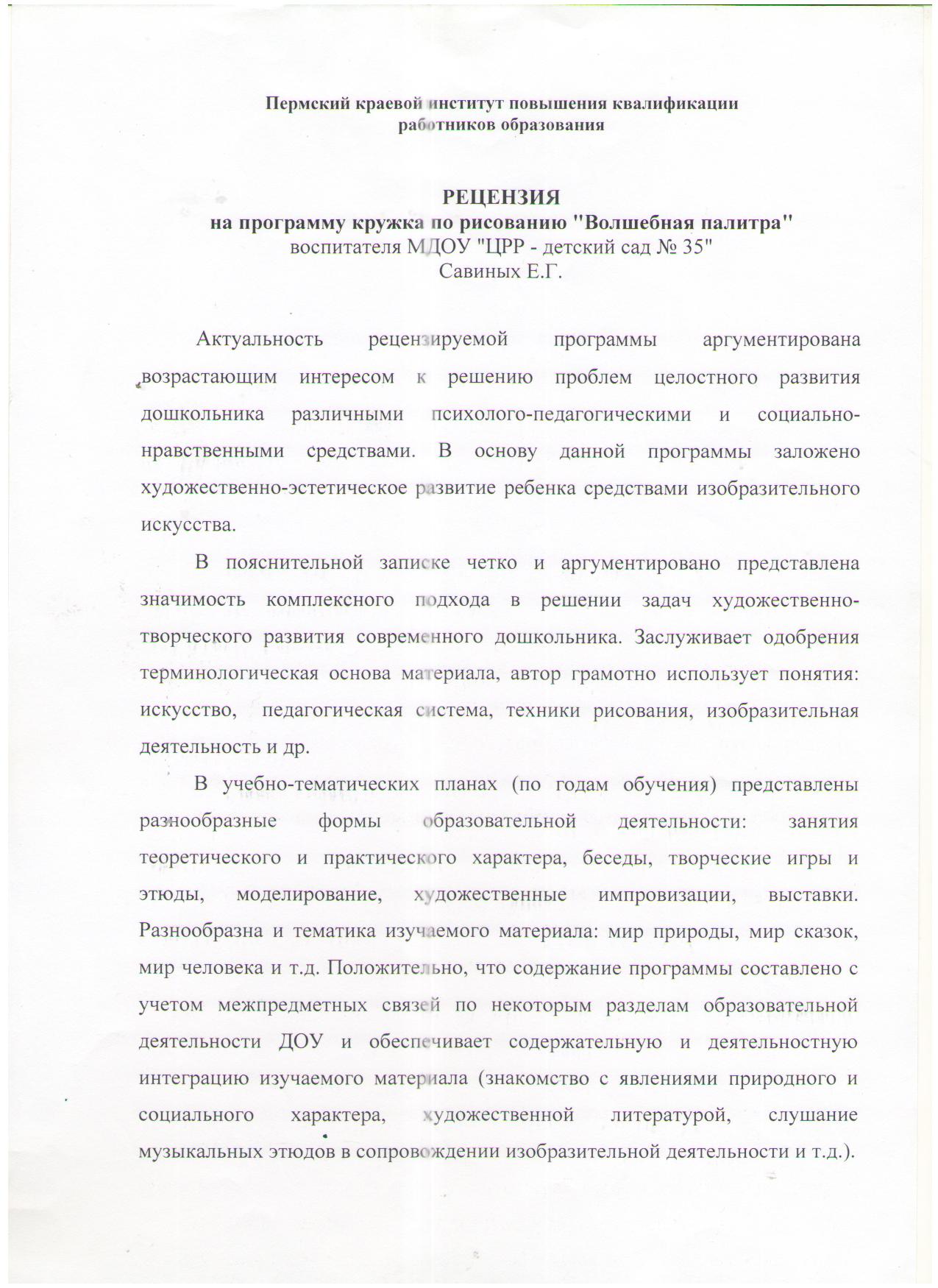 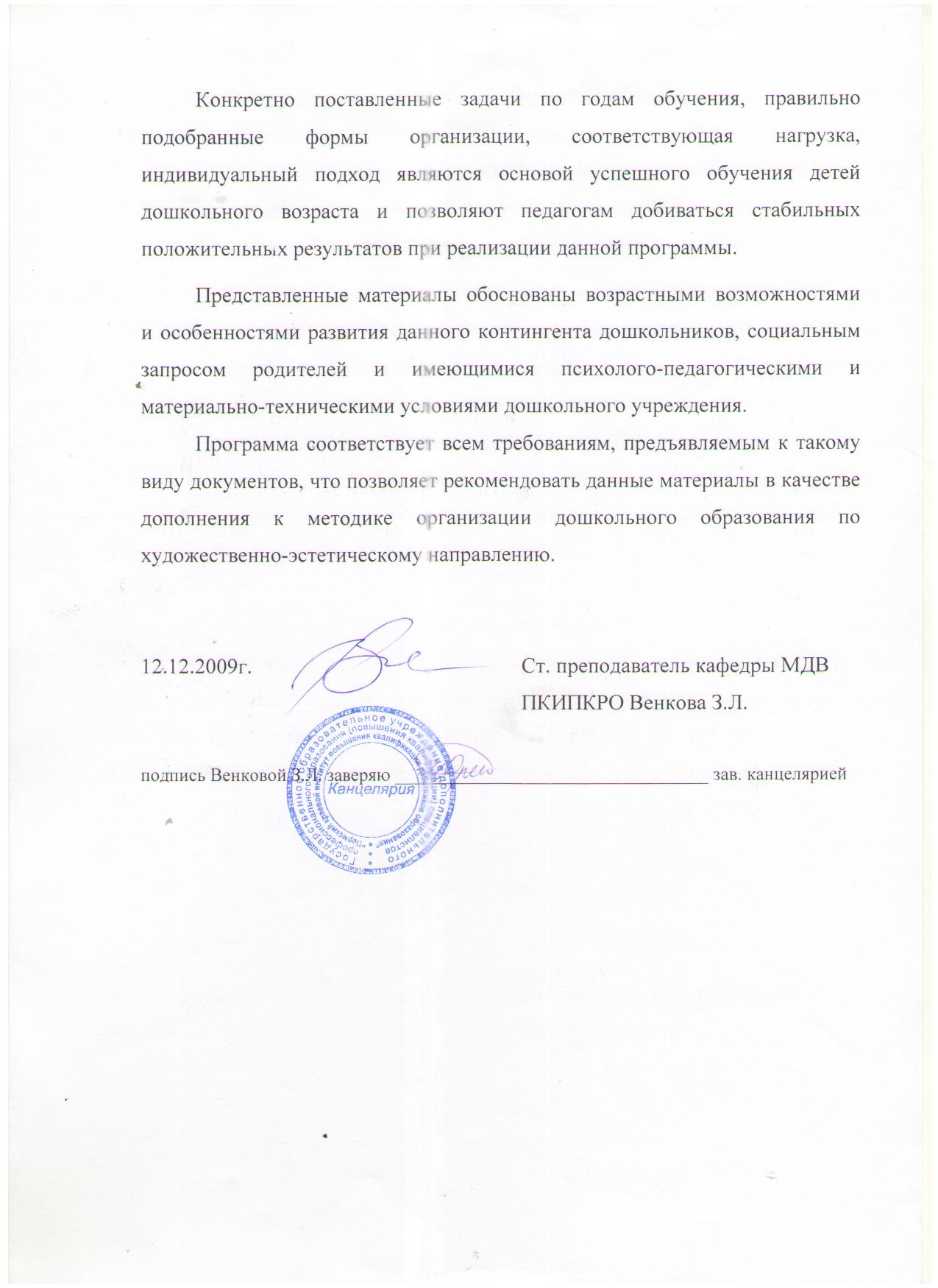 Документ принят на педагогическом советеМАДОУ «Детский сад № 369» г. ПермиПротокол № от «__» _______20___г.УтверждаюЗаведующий МАДОУ «Детский сад № 369» г. Перми _______________/Мартынова И.В./Приказ №__ От «___» ______20___г. №п/пРазделы программыКоличество часовКоличество часовКоличество часов№п/пРазделы программы1 год(средняя группа)2 год(старшая группа)3 год(подготовительная группа)1Вводные занятия1112Беседы об искусстве (интегрированные занятия)5663Занятия по изобразительной деятельности2321204Выездные занятия, экскурсии (музеи, выставки и др.)3445Подготовка выставок (конкурсов)444Всего часов:Всего часов:363636№пПеречень разделовПрактикаТеорияВсего часовПервый год обучения (средняя группа)Первый год обучения (средняя группа)Первый год обучения (средняя группа)Первый год обучения (средняя группа)Первый год обучения (средняя группа)Вводные занятияВводные занятия-111Мир природы7182Мир животных и птиц6173Мир человека6174Мир дома6175Мир сказки516Всего часов:28836Второй год обучения (старшая группа)Второй год обучения (старшая группа)Второй год обучения (старшая группа)Второй год обучения (старшая группа)Второй год обучения (старшая группа)Вводное занятиеВводное занятие1111Мир человека6172Мир природы7183Мир животных7184Мир насекомых5165Мир сказки5-5Всего часов:31536Третий год обучения (подготовительная группа)Третий год обучения (подготовительная группа)Третий год обучения (подготовительная группа)Третий год обучения (подготовительная группа)Третий год обучения (подготовительная группа)Вводные занятияВводные занятия-111Мир человека7182Мир природы7183Подводный мир7184Мир космоса4-45Мир сказки347Всего часов:29836№Наименованиеразделов и темЗадачиМатериалы1Вводная беседа «Что такое искусство?»Познакомить детей с термином «искусство», для чего оно необходимо.Репродукции картин художников.2Мир природыМир природыМир природы2.1Беседа «Природа и музыка»Познакомить с музыкальными произведениями, которые отражают природные образы.Ряд музыкальных произведений. Репродукции картин художников.2.2Образ неба (Краски неба)Познакомить с приемом рисования «по-сырому», научить рисовать небо, используя несколько оттенков.Бумага, кисти, акварель.2.3Образы деревьев (Дерево разговаривает с солнышком)Познакомить с приемами рисования углем - торцом, плашмя, растиркой, точкой. Передавать образ дерева.Бумага, уголь.2.4Образы цветов(цветик-шестицветик)Закрепить знания детей о цвете, научить получать при смешивании краски дополнительные цвета.Бумага, простой карандаш, гуашь, кисть.2.5Образы земли (дорожка из осенних листьев)Закрепить умение смешивать краски, научить получать коричневый цвет.Бумага, гуашевые краски (красный, желтый, синий), кисти2.6Дары природыНаучить рисовать грибы методом «мозаичного мазка»Тонированная бумага, гуашь, кисти2.7Портрет волшебницы ФлорыСоздавать необычный образ, используя прием рисования по «сырому» и метод «мозаичного мазка»Бумага, простой карандаш, акварельные и гуашевые краски, кисти.2.8Портрет волшебницы ФлорыСоздавать необычный образ, используя прием рисования по «сырому» и метод «мозаичного мазка»Бумага, простой карандаш, акварельные и гуашевые краски, кисти.3Мир животных и птицМир животных и птицМир животных и птиц3.1Беседа о художниках-анималистахПознакомить с анималистическим жанром изобразительного искусства, художниками(Е.Чарушиным и Е.Рачевым )Иллюстрации с изображениями животных3.2Черепахи и змеи в пустынеНаучить передавать движение, характерное для животных. Познакомить с техникой печатания поролоновым тампоном.Тонированная бумага, гуашь, кисти, поролоновый тампон.3.3Корабли пустыни – верблюдыПознакомить с приемом рисования по трафарету, закрепить умение рисовать поролоном.Трафареты верблюда, гуашь, кисти, поролон.3.4ЖирафСовершенствовать навык рисования гуашью и поролоном.Тонированная бумага, простой карандаш, гуашь, кисти, поролон.3.5Веселые зебрыФормировать умение создавать изображение животного из овалов, дополняя деталями из полосок.Бумага, простой карандаш, гуашь, кисти.3.6Пестрые попугаиУчить передавать графическими средствами строение птицы и ее движение.Бумага, цветные карандаши.3.7Топают по острову слоны и носорогиСовершенствовать навык рисования гуашью и поролоном. Закрепить прием рисования по трафарету.Бумага, гуашь, трафареты животных, кисти, поролон.4Мир человекаМир человекаМир человека4.1Беседа о художниках портретистахПознакомить с жанром портрет, его видами (автопортрет, парадный, семейный)Репродукции картин с изображением портретов.4.2Веселые портретыПознакомить с пропорциями портрета, научить передавать его настроение. Познакомить с приемами рисования пастелью.Бумага, пастель4.3Я – веселый, улыбчивый человекЗакрепить знания о пропорциях лица, научить передавать характерные особенности портрета.Бумага, пастель4.4Моя семьяПознакомить с приемом рисования человека при помощи овалов разной величины.Бумага, простой и цветные карандаши.4.5Мои друзьяЗакрепить умение рисовать фигуру человека при помощи овалов, научить передавать несложное движение.Бумага, простой и цветные карандаши.4.6Мои любимые игрушки.Познакомить с приемом рисования восковыми мелками и акварелью.Бумага, простой карандаш, восковые мелки, акварель, кисть.4.7Мои любимые игрушки.Познакомить с приемом рисования восковыми мелками и акварелью.Бумага, простой карандаш, восковые мелки, акварель, кисть.5Мир домаМир домаМир дома5.1Беседа «Быт людей в прошлые века»Познакомить детей с особенностями жизни людей в прошлые века, с предметами быта.Иллюстрации с изображением жизни людей прошлых лет.5.2Красивые подсвечникиСоздавать по представлению образы красивых бытовых предметов. Закрепить технику печатания поролоновым тампоном.Тонированная бумага, гуашь, кисти, поролоновый тампон.5.3Украшение светильниковСоздавать по представлению образы красивых бытовых предметов. Закрепить технику печатания поролоновым тампоном.Тонированная бумага, гуашь, кисти, поролоновый тампон.5.4Такие разные часыПознакомить со строением часов, научить их украшать.Круги из бумаги, гуашь, кисти, поролоновый тампон.5.5Узорчатые полотенцаПознакомить с техникой рисования пальчиками. Показать приемы получения точек и коротких линийПолоски тонированной бумаги, гуашь.5.6Посуда для детского кафеЗакрепить умение рисовать пальчикамиИзображения посуды, гуашь, кисти.5.7Ваза для мамыСовершенствовать умение украшать предметы разними орнаментами.Изображение вазы, гуашь, кисти.6Мир сказкиМир сказкиМир сказки6.1Беседа о художниках – иллюстраторахПознакомить детей с книжной графикой и художниками иллюстраторами.Книги с иллюстрациями известных художников.6.2Чудо-деревоУчить создавать композицию коллективно, сообща, уметь договариваться.Изображение дерева, трафареты, гуашь, поролон.6.3Ковер-самолетПознакомить с разными способами изображения орнамента.Бумага, простой карандаш, гуашь, поролон.6.4Шапка-невидимкаВызвать интерес к самостоятельному поиску изобразительно-выразительных средств для создания сказочного образаБумага, материал по выбору детей.6.5Добрый и злой сказочный геройПродолжать учить создавать образ. Совершенствовать умение рисовать, используя разные приемы и техники.Бумага, гуашь, кисти разной толщины, поролон.6.6Бабушкины сказкиЗакрепить умение создавать сказочный образ. Продолжать совершенствовать умение рисовать, используя разные приемы и техники.Бумага, материал по выбору детей.№Наименованиеразделов и темЗадачиМатериалы1Вводное занятиеПовторить жанры изобразительного искусства и разные приемы рисования.Репродукции картин художников.2Мир человекаМир человекаМир человека2.1Беседа о художниках- портретистахПродолжать знакомить с жанром изобразительного искусства - портретом, его видами и художниками- портретистами.Репродукции картин с изображением портретов.2.2Я – веселый художник. Автопортрет.Закрепить знания о пропорциях лица, научить передавать характерные особенности портрета.Бумага, цветные карандаши.2.3Моя буква. Царство волшебных букв.Научить оформлять первую букву своего имени, используя необычный шрифт, писать свое имя.Бумага, фломастеры.2.4Шахматное королевствоПознакомить с приемом стилизации. Предложить нарисовать маму – королевой, папу – королем, себя – принцем (принцессой).Бумага, простой карандаш, гелиевые ручки.2.5Шахматное королевствоПознакомить с приемом стилизации. Предложить нарисовать маму – королевой, папу – королем, себя – принцем (принцессой).Бумага, простой карандаш, гелиевые ручки.2.6В стране чудесСовершенствовать навык рисования человека. Закрепить прием рисования восковыми мелками и акварелью.Бумага, простой карандаш, восковые мелки, акварель, кисть.2.7В стране чудесСовершенствовать навык рисования человека. Закрепить прием рисования восковыми мелками и акварелью.Бумага, простой карандаш, восковые мелки, акварель, кисть.3Мир природыМир природыМир природы3.1Беседа о художниках-пейзажистахПродолжать знакомство с художниками-пейзажистами, с видами пейзажей.Репродукции пейзажей.3.2Образ неба (Красно солнышко)Совершенствовать навык рисования акварелью «по-сырому».Бумага, акварель, кисти разной величины.3.3Образы деревьев (Маленькие и большие деревья)Совершенствовать навык рисования гуашью, повторить конструкцию дерева.Бумага, гуашь, кисти.3.4Образы деревьев (Ель умывается дождем)Познакомить с конструкцией ели, сравнить с ежом. Научить получать цвет для ели путем смешивания.Бумага, гуашь, кисти.3.5Образы цветов -Гордый цветокСовершенствовать навык рисования фломастерами.Тонированная бумага, фломастеры.3.6Образы цветов –Грустный и веселый цветокПродолжать совершенствовать навык рисования фломастерами.Тонированная бумага, фломастеры.3.7Природа – ВолшебницаНаучить анализировать произведения изобразительного искусства, обратить внимание на то, как меняется облик пейзажа в разное время года.Репродукции картин с изображениями пейзажей.Бумага, кисти, гуашь.3.8Природа – ВолшебницаНаучить анализировать произведения изобразительного искусства, обратить внимание на то, как меняется облик пейзажа в разное время года.Репродукции картин с изображениями пейзажей.Бумага, кисти, гуашь.4Мир животныхМир животныхМир животных4.1Образы животных в творчестве художников- анималистовПродолжать знакомство с произведениями художников-анималистов (В.Ватагин, И.Ефимов, Е.Чарушин).Иллюстрации с изображениями животных.4.2Кто сказал мяу?Учить рисовать кошек, передавая фактуру шерсти жесткой кистью.Бумага, гуашь, кисть (щетина)4.3Щенок БимУчить рисовать собак жесткой кистью.Бумага, гуашь, кисть (щетина)4.4Веселая лошадкаПознакомить с особенностями рисования лошади. Передавать окрас животного.Бумага, простой карандаш, гуашь, кисти.4.5Буренка с теленкомПознакомить с особенностями рисования коровы. Передавать окрас животного.Бумага, простой карандаш, акварель.4.6Три поросенкаНаучить рисовать поросят, используя геометрические фигуры.Бумага, простой карандаш, цветные карандаши.4.7На фермеЗакрепить навык рисования животных, продолжать учить составлять композицию.Бумага, простой карандаш.4.8На фермеЗакрепить навык рисования животных, продолжать учить составлять композицию.Материал по выбору детей.5Мир насекомыхМир насекомыхМир насекомых5.1Беседа о насекомых.Кто на себе дом носит?Познакомить с разными видами насекомых. Учить рисовать насекомых (улиток). Познакомить с техникой рисования – монотипией.Бумага, гуашь, кисти разной величины.5.2Божьи коровки на прогулкеПродолжать учить рисовать в технике – монотипия.Бумага, гуашь, кисти разной величины.5.3Красивые бабочкиУчить рисовать насекомых (бабочек). Познакомить с симметричной монотипией.Бумага, гуашь, кисти разной величины.5.4Стрекоза на солнышкеУчить рисовать насекомых (стрекоз). Совершенствовать навык рисования в технике – монотипия.Бумага, гуашь, кисти разной величины.5.5Заботливые пчелыУчить рисовать пчел. Продолжать совершенствовать навык рисования в технике – монотипия.Бумага, гуашь, кисти разной величины.5.6На лесной полянкеЗакрепить навык рисования насекомых.Бумага, гуашь, кисти разной величины.6Мир сказкиМир сказкиМир сказки6.1Змей Горыныч и Баба-ягаПознакомить со способами изображения фантазийных образов, комбинировать разные техники рисования.Бумага, акварель, цветные карандаши, фломастеры.6.2Перо Жар-птицыВызвать интерес к самостоятельному поиску изобразительно-выразительных средств для создания образа сказочной птицы.Бумага, материал по выбору детей.6.3Избушка на курьих ножкахНаучить создавать многоплановую композицию: задний план (лес), передний (избушка).Бумага, гуашь, кисти.6.4Сказочные дворцы и замкиПознакомить с приемами рисования на стекле, учить рисовать эскизы.Бумага, простой карандаш.Краски для витража, стекло (пленка).6.5Сказочные дворцы и замкиПознакомить с приемами рисования на стекле, учить рисовать эскизы.Бумага, простой карандаш.Краски для витража, стекло (пленка).№Наименованиеразделов и темЗадачиМатериалы1Вводное занятиеПродолжать знакомство с известными художниками, видами и жанрами изобразительного искусства. Повторить приемы и техники рисования.Репродукции картин художников.2Мир человекаМир человекаМир человека2.1Я и мой котПовторить пропорции лица, научить рисовать парный портрет.Бумага, материал по выбору детей2.2В стране Лилипутии (Я – Великан)Закрепить умение рисовать углем и навык рисования человека во весь рост.Бумага, простой карандаш2.3В стране Лилипутии (Я – Великан)Закрепить умение рисовать углем и навык рисования человека во весь рост.Уголь.2.4В стране Великании (Я – Гном)Познакомить с техникой рисования пером и тушью, совершенствовать навык рисования человека.Бумага, простой карандаш2.5В стране Великании (Я – Гном)Познакомить с техникой рисования пером и тушью, совершенствовать навык рисования человека.Тушь, перо.2.6Холодное царствоПовторить знания детей о теплых и холодных цветах. Познакомить с приемом рисования – монотипия со стеклом.Бумага, гуашь, кисти, стекло.2.7Теплое царствоПовторить знания детей о теплых и холодных цветах. Познакомить с приемом рисования – монотипия со стеклом.Бумага, гуашь, кисти, стекло.2.8Серебряное царствоПознакомить с ахроматическими цветами, закрепить навык рисования на стекле.Оргстекло, краски для витража.3Мир природыМир природыМир природы3.1Деревья долгожители.Продолжать учить рисовать деревья, передавая их характерные особенности. Познакомить с приемом рисования – «раздувание краски через трубочку»Бумага, акварель, кисти, трубочки для сока.3.2Дерево в утреннем тумане.Продолжать учить рисовать деревья, передавая их характерные особенности. Познакомить с приемом рисования – «раздувание краски через трубочку»Бумага, акварель, кисти, трубочки для сока.3.3Букет цветов (в теплой гамме)Продолжать совершенствовать навык рисования цветов. Повторить прием работы гуашевыми красками методом мозаичной живописи.Бумага, простой карандаш, гуашь теплых оттенков.3.4Букет цветов (в теплой гамме)Продолжать совершенствовать навык рисования цветов. Повторить прием работы гуашевыми красками методом мозаичной живописи.Бумага, простой карандаш, гуашь теплых оттенков.3.5Зеркало природы – вода. (Отражение)Научить изображать отражение в технике монотипии.Бумага, гуашь, кисти.3.6Образ природы в осенних нарядах.Познакомить с приемом рисования на гипсовой форме. Продолжать учить создавать выразительные образы природы.Формы, вылитые из гипса; гуашь; кисти разной величины.3.7Образ природы в зимних нарядах.Познакомить с приемом рисования на гипсовой форме. Продолжать учить создавать выразительные образы природы.Формы, вылитые из гипса; гуашь; кисти разной величины.3.8Образ природы в летнем или весеннем наряде.Познакомить с приемом рисования на гипсовой форме. Продолжать учить создавать выразительные образы природы.Формы, вылитые из гипса; гуашь; кисти разной величины.4Мир моряМир моряМир моря4.1Беседа о художнике-маринистеПознакомить с жанром живописи – марина, с И.К. Айвазовским и его творчеством.Репродукции картин, с изображением моря.4.2Я рисую море – голубые дали…Научить рисовать море, познакомить с техникой рисования на ткани – батикомТкань, простой карандаш, краски для батика, кисть.4.3Чудесные раковиныПознакомить с видами батика, научить украшать раковины орнаментом.Ткань, простой карандаш, краски для батика, кисть.4.4Рыбки играют, рыбки сверкаютУчить создавать выразительные образы, используя отпечатки ладошек.Тонированная бумага, гуашевые краски, кисти.4.5Крошки-осьминожкиСоздавать выразительные образы, используя отпечатки ладошек.Тонированная бумага, гуашь, кисти.4.6Плавают по морю киты и кашалотыПродолжать учить рисовать обитателей моря, используя разные приемы рисования.Материал по выбору детей.4.7ДельфиныПознакомить с формой дельфина, научить передавать ее в рисунке.Бумага, восковые мелки, акварель.4.8На дне морскомЗакрепить навык рисования на ткани.Ткань, простой карандаш, краски для батика, кисть.5Мир космосаМир космосаМир космоса5.1Звезды и кометыПознакомить с приемом рисования в технике граттаж.Тушь, гуашь, стержень ручки.5.2Наш космодромПознакомить с приемом рисования в технике граттаж.Тушь, гуашь, стержень ручки.5.3КосмонавтыСовершенствовать навык рисования в технике граттаж.Тушь, гуашь, стержень ручки с использованной пастой.5.4В далеком космосеСовершенствовать навык рисования в технике граттаж.Тушь, гуашь, стержень ручки с использованной пастой.6Мир сказкиМир сказкиМир сказки6.1Беседа о художниках-иллюстраторах.Продолжать знакомство с художниками-иллюстраторами.Книги с иллюстрациями.6.2Сказочные каретыЗакрепить навык рисования на стекле.Оргстекло, краски для витража, пленка.6.3Иллюстрация к сказке «Золушка»Закрепить навык рисования на гипсовой форме.Формы, вылитые из гипса; гуашь; кисти разной величины.6.4Сказочные герои (Богатыри)Познакомить с приемом рисования человека, используя овалы.Бумага простой карандаш.6.5Сказочные герои (Богатыри)Совершенствовать навык рисования гуашью, создавая выразительные, яркие образы.Гуашь, кисти.6.6Иллюстрация к русской - народной сказке.Продолжать учить создавать выразительные образы, применяя в своей работе несколько приемов рисования.Материал по выбору детей.6.7Иллюстрация к русской - народной сказке.Продолжать учить создавать выразительные образы, применяя в своей работе несколько приемов рисования.Материал по выбору детей.ФИребёнкаНачало годаНачало годаНачало годаНачало годаНачало годаНачало годаНачало годаНачало годаКонец годаКонец годаКонец годаКонец годаКонец годаКонец годаКонец годаКонец годаКонец годаКонец годаКонец годаКонец годаФИребёнка1 задание1 задание1 задание1 задание2 задание2 задание2 задание2 задание1 задание1 задание1 задание1 задание2 задание2 задание2 задание2 заданиеВопросыВопросыВопросыВопросыФИребёнкаОсвоение техники по -сыромуИспользование цветовУмение смешивать цветаДоведение работы до концаОсвоение техники рисования гуашью и поролономСоблюдение пропорцийПередача окраскиПередача движенияУмение составлять узорЦветовое решениеОсвоение техники рисования пальчикамиОсвоение техники печатания поролономСоставление композицииУмение создавать образСоблюдение пропорцийДоведение работы до конца1234ФИребёнкаНачало годаНачало годаНачало годаНачало годаНачало годаНачало годаНачало годаНачало годаКонец годаКонец годаКонец годаКонец годаКонец годаКонец годаКонец годаКонец годаФИребёнка1 задание1 задание1 задание1 задание2 задание2 задание2 задание2 задание1 задание1 задание1 задание1 заданиеВопросыВопросыВопросыВопросыФИребёнкаУмение рисовать фломастерамиУмение рисовать цв. карандашами, ручкамиРазнообразие цветовой гаммыОригинальное оформлениеУмение смешивать цветаУмение создавать образУмение передавать строение деревьев и растенийУмение сочетать приемыЦелесообразность расположения рисунка на листеУмение рисовать животныхУмение рисовать насекомыхУмение составлять композицию1234ФИребёнкаНачало годаНачало годаНачало годаНачало годаНачало годаНачало годаКонец годаКонец годаКонец годаКонец годаКонец годаКонец годаКонец годаКонец годаКонец годаКонец годаКонец годаКонец годаФИребёнка1 задание1 задание1 задание1 задание1 задание1 задание1 задание1 задание1 задание1 задание2 задание2 задание2 задание2 заданиеВопросыВопросыВопросыВопросыФИребёнкаУмение передавать движениеУмение смешивать цветаРазнообразие цветовой гаммыУмение создавать композициюУмение передавать строение деревьев и растенийУмение сочетать приемыУмение изображать обитателей моряОсвоение техники рисования восковыми мелкамиЦветовое решениеЦелесообразность расположения рисунка на листеОсвоение техники рисования на стеклеУмение составлять композициюРазнообразие цветовой гаммыУмение создавать образы1234